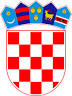 REPUBLIKA HRVATSKAOSJEČKO-BARANJSKA ŽUPANIJAOPĆINA VIŠKOVCIJEDINSTVENI UPRAVNI ODJELKLASA:400-09/17-01/01URBROJ:2121/10-03-02/17-01Viškovci, 16. siječnja 2017. godine       Na temelju članka 8. Stavka 1. Uredbe o kriterijima, mjerilima i postupcima financiranja i ugovaranja programa i projekata od interesa za opće dobro koje provode udruge (Narodne novine broj 26/15 ) i članka 12. Pravilnika o financiranju programa, projekata i javnih potreba sredstvima proračuna Općine Viškovci ( Službeni glasnik Općine Viškovci broj 1/16) Jedinstveni upravni odjel Općine Viškovci donosi:GODIŠNJI PLAN RASPISIVANJA JAVNIH NATJEČAJA ZA 2017. GODINUČlanak 1.Ovim Planom utvrđuje se godišnji raspored natječaja, javnog poziva i drugih programa financiranja projekata i programa organizacija civilnog društva u 2017. godini iz Proračuna Općine Viškovci.Članak 2.Podaci o davatelju financijskih sredstava:Općina Viškovci, Omladinska 23, Viškovci 31 401 OIB: 70382818640, MB:02783851Područje djelovanja: Općina ViškovciČlanak 3.Godišnji plan natječaja, javnih poziva i drugih programa financiranja projekata i programa organizacija civilnog društva u 2017. godini. Članak 4.Ovaj Godišnji plan raspisivanja javnih natječaja stupa na snagu osam dana od dana objave u Služenom glasniku Općine Viškovci, te se objavljuje na web stranici Općine Viškovci, www.viskovci.hrZnačenje skraćenice JUO-Jedinstveni upravni odjel VIŠI STRUČNI REFERENT                                                                                                                                                                                                   Martina MoroRedni brojNadležni upravni odjel, skraćenicaNaziv natječaja Ukupna vrijednost natječaja Okvirni broj planiranih ugovoraFinancijska podrška se ostvaruje za razdobljeOkvirni datum raspisivanja natječajaOkvirni datum završetka natječaja Okvirni datum ugovaranja1.JUOJavne potpore za programe udruga u sportu Općine Viškovci za 2017. godinu 100.000,00do 1001.01.-31.12.2017.veljača- ožujakrujan-listopadveljača- ožujakrujan-listopadveljača- ožujakrujan-listopad2.JUOJavne  potpore za programe u kulturi Općine Viškovci za 2017 godinu (donacije za redovne djelatnosti i donacije za manifestacije )45.000do 1501.01.-31.12.2017.veljača- ožujakrujan-listopadveljača- ožujakrujan-listopadveljača- ožujakrujan-listopad3.JUOJavne potpore za programe  udruga iz područja protupožarne zaštite Općine Viškovci za 2017. godinu 70.000,00do 1001.01.-31.12.2017.veljača- ožujakrujan-listopadveljača- ožujakrujan-listopadveljača- ožujakrujan-listopad4.JUOTekuće donacije vjerskim zajednicama 100.000do 201.01.-31.12.2017.veljača- ožujakrujan-listopad veljača- ožujakrujan-listopad veljača- ožujakrujan-listopad5.JUOTekuće donacije udrugama građana 55.000do 1501.01.-31.12.2017.veljača- ožujakrujan-listopadveljača- ožujakrujan-listopadveljača- ožujakrujan-listopad